Федеральное государственное бюджетное образовательное учреждение высшего образования «Московский автомобильно-дорожный государственный технический университет (МАДИ)» Контрольно-измерительныематериалы для подготовки кадет 11 класса к практической части Московского конкурса межпредметных навыков и знаний «Интеллектуальный мегаполис. Потенциал» в номинации «Кадетский класс в московской школе».  Вариант №1Практический этап Московского конкурса межпредметных навыков и знаний включает в себя пять заданий. Для различных разделов подготовки кадет по направлению подготовки МВД.Количество баллов за практический этап Конкурса предпрофессиональных умений определяется суммированием набранных баллов по 5 заданиям, согласно критериям оценки по каждому из заданий. Максимальное количество баллов – 50.Задание №1. Верно ли утверждение, что бочки с жидким грузом устанавливаются пробками вниз?а) верно;б) неверно.Критерии оценивания:Правильный ответ – 10 балловНеправильный ответ – 0 баллов.Задание №2. Вставьте пропущенное словосочетание: «_____________________ ____________ – автомобильное подразделение (часть) или группа автомобилей (два и более), следующая по одному маршруту под единым командованием и выполняющая общую задачу».Критерии оценивания:Правильный ответ - 10 балловНеправильный ответ – 0 баллов.Задание №3. Соотнесите понятия и определения.Критерии оценивания:Полный правильный ответ – 10 балловНеполный правильный ответ – 5 балловНеправильный ответ – 0 баллов.Задание №4. На каком расстоянии производится перевозка автомобильных частей (подразделений) железнодорожным транспортом?а) свыше 2000 км;б) свыше 500 км;в) свыше 1500 км;г) свыше 1000 км.Критерии оценивания:Правильный ответ – 10 балловНеправильный ответ – 0 баллов.Задание №5. Расположите правильно сборный груз в кузове автомобиле. Необходимо перевезти 75 бутылей воды объемом 25 л каждая, 19 мешков муки массой 12 кг каждый, 8 коробок с консервами массой 7 кг каждая. Сможет ли автомобиль грузоподъемностью 2,5 т перевезти данный груз?Критерии оценивания:Полный правильный ответ – 10 балловНеполный правильный ответ – 5 балловНеправильный ответ – 0 баллов.Вариант №2Практический этап Московского конкурса межпредметных навыков и знаний включает в себя пять заданий. Для различных разделов подготовки кадет по направлению подготовки МВД.Количество баллов за практический этап Конкурса предпрофессиональных умений определяется суммированием набранных баллов по 5 заданиям, согласно критериям оценки по каждому из заданий. Максимальное количество баллов – 50.Задание №1. Сопоставьте структуру и состав автомобильных войскКритерии оценивания:Полный правильный ответ – 10 балловНеполный правильный ответ – 5 балловНеправильный ответ – 0 баллов.Задание №2. Заполните пропуск в предложении:Число людей в кузове должно соответствовать числу _______________________________, не должно превышать рекомендуемых норм размещения личного состава.Критерии оценивания:Правильный ответ – 10 балловНеправильный ответ – 0 баллов.Задание №3. Допускается ли провозить груз, масса которого допускает установленные пределы транспортного средства?а) Да, если это груз особой важности;б) Да, если воспользоваться дополнительными средствами для перевозки груза;в) Нет.Критерии оценивания:Правильный ответ – 10 балловНеправильный ответ – 0 баллов.Задание №4. Перечислите минимум 3 основных условия рационального использования номинальной грузоподъемности автомобильного транспорта при перевозки воинских грузов.Критерии оценивания:Правильный ответ – 10 балловНеправильный ответ – 0 баллов.Задание №5. Подберите знаки опасности для перевозки бензина. 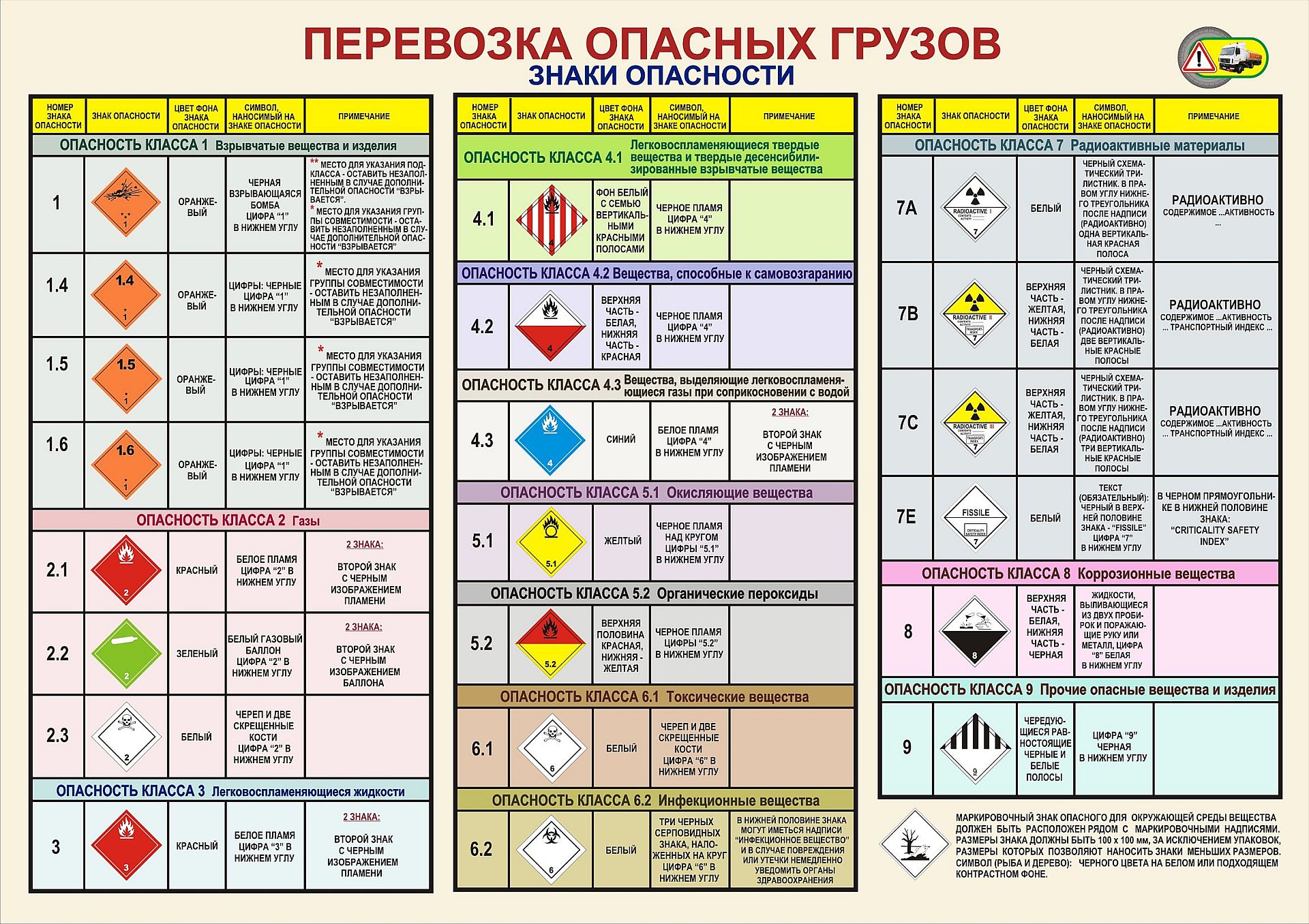 Критерии оценивания:Правильный ответ – 10 балловНеправильный ответ – 0 баллов.Вариант №3Практический этап Московского конкурса межпредметных навыков и знаний включает в себя пять заданий. Для различных разделов подготовки кадет по направлению подготовки МВД.Количество баллов за практический этап Конкурса предпрофессиональных умений определяется суммированием набранных баллов по 5 заданиям, согласно критериям оценки по каждому из заданий. Максимальное количество баллов – 50.Задание №1. На автомобилях, предназначенных для транспортировки боеприпасов и взрывчатых веществ, могут установлены следующие знаки: (Выберите несколько вариантов ответа).а) Знак «Боеприпасы»;б) Знак «Коррозивные материалы»;в) Знак «Газовые вещества»;г) Знак «Внимание»;д) Знак «Ограничение скорости»;е) Знак «Обгон запрещен»;ж) Знак «Ядовитые вещества».Критерии оценивания:Полный правильный ответ – 10 балловНеполный правильный ответ – 5 балловНеправильный ответ – 0 баллов.Задание №2. По какой причине боеприпасы различных типов должны быть разделены друг от друга в кузове автомобиля?Критерии оценивания:Правильный ответ - 10 балловНеправильный ответ – 0 баллов.Задание №3. При ослаблении крепления опасного груза кто должен принимать меры по его укреплению?а) ответственный по перевозке;б) сопровождающие груз;в) водитель;г) необходимо продолжить движение, остановки не допускаются.Критерии оценивания:Правильный ответ – 10 балловНеправильный ответ – 0 баллов.Задание №4. Верно ли утверждение: «При небольшой потребности в хлебе, мясе и рыбе допускается перевозка их в специально оборудованных ящиках с плотно закрывающимися крышками»?а) Да;б) Нет.Критерии оценивания:Правильный ответ – 10 балловНеправильный ответ – 0 баллов.Задание №5. Подберите тару для перевозки сахара, овощей и воды. Обоснуйте свой выбор.Критерии оценивания:Правильный ответ – 10 балловНеправильный ответ – 0 баллов.а) Продолжительность работы водителя1) отношение расстояния, пройденное автомобилем за рабочий день к времени нахождения автомобиля в нарядеб) Суточный пробег2) расстояние (в километрах) от пункта погрузки до пункта выгрузкив) Плечо подвоза3) время, в течение которого водитель выполняет транспортную работу (погрузка, движение, выгрузка)г) Среднетехническая скорость движения4) показатель, характеризующий степень использования грузоподъемности транспортного средства, рассчитывается как отношение количество перевозимого груза к номинальной грузоподъемности автомобиляд) Средняя маршевая (эксплуатационная) скорость5) путь, пройденный автомобилем за сутки, кме) Время простоя автотранспорта под грузовыми операциями6) отношение пройденного пути (участка, маршрута или за сутки) к времени движения (на том же участке, маршруте или за сутки)ж) Коэффициент использования грузоподъемности (КИГ)7) время, необходимое для погрузки или разгрузки отдельного автомобиля, (автомобильного подразделения)а) автомобильные бригады	1) подразделения, занимающиеся доставкой воды, топлива, снабжением пищей и другими ресурсами для обеспечения боевых действий и поддержания боеготовности войскб) отдельные автомобильные полки2) специализированные подразделения, ответственные за транспортировку и хранение ракетного топлива и горючего материалав) отдельные автомобильные батальоны3) основные оперативные подразделения, состоящие из нескольких отдельных батальонов и подразделений. Может включать как боевые автомобильные подразделения, так и подразделения логистической поддержкиг) отдельные автомобильные батальоны подвоза ракетного топлива и горючего4) крупные оперативные подразделения, включающие в себя несколько батальонов и других подразделений. Может быть назначен для выполнения специальных задач, например, поддержки авиационных операций или артиллерийской бомбардировкид) автомобильные подразделения подвоза воды и других ресурсов5) основные боевые подразделения, состоящие из нескольких рот и компаний. Может включать в себя различные типы автомобилей, используемых для различных целей, включая перевозку людей, грузов, оружия, ракетного топлива и горючего